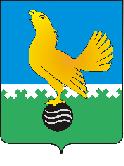 Территориальная избирательная комиссия ГОРОДА ПЫТЬ-ЯХАПОСТАНОВЛЕНИЕО Плане работы по обеспечению избирательных правграждан, являющихся инвалидами, и взаимодействии с общественными организациями инвалидов при подготовке к проведению дополнительных выборов депутатов Думы города Пыть-Яха шестого созыва по многомандатному избирательному округу № 4В связи с подготовкой к проведению дополнительных выборов депутатов Думы города Пыть-Яха шестого созыва по многомандатному избирательному округу № 4, руководствуясь статьей 23 Федерального закона от 12 июня 2002 года № 67-ФЗ «Об основных гарантиях избирательных прав и права на участие в референдуме граждан Российской Федерации», территориальная избирательная комиссия города Пыть-Яха постановляет:1. Утвердить план мероприятий по обеспечению избирательных прав граждан, являющихся инвалидами, и взаимодействии с общественными организациями инвалидов при подготовке к проведению дополнительных выборов Думы города Пыть-Яха шестого созыва по многомандатному избирательному округу № 4 согласно приложению.Разместить настоящее постановление на сайте администрации города Пыть-Яха, в разделе «Информация» на странице «Территориальная избирательная комиссия».Контроль за исполнением настоящего постановления возложить на заместителя председателя территориальной избирательной комиссии города Пыть-Яха Л.С.Маслак.Председатель территориальной избирательной комиссии города Пыть-Яха				                          Т.С.БалабановаИсполняющий обязанности секретаря территориальной избирательной комиссии города Пыть-Яха   		                                                В.Н.Бехтерева УТВЕРЖДЕНпостановлением территориальной избирательнойкомиссии города Пыть-Яхаот 17.07.2019 № 112/563ПЛАНработы Территориальной избирательной комиссии города Пыть-Яха по обеспечению избирательных прав граждан, являющихся инвалидами, и взаимодействии с общественными организациями инвалидов при подготовке к проведению дополнительных выборов депутата Думы города Пыть-Яха шестого созыва по многомандатному избирательному округу № 4г. Пыть-Ях2019 годС целью обеспечения избирательных прав граждан, являющихся инвалидами, и совершенствования взаимодействия с общественными организациями инвалидов при подготовке к проведению дополнительных выборов депутатов Думы города Пыть-Ях шестого созыва по многомандатному избирательному округу № 4 в 2019 году будут проведены следующие мероприятия:№ п/пНаименование мероприятияСрок исполненияИсполнительСоисполнительПримечание123456Раздел 1. Организационные мероприятияРаздел 1. Организационные мероприятияРаздел 1. Организационные мероприятияРаздел 1. Организационные мероприятияРаздел 1. Организационные мероприятияРаздел 1. Организационные мероприятия1Провести встречу «круглый стол» с представителями общественных организаций инвалидов, с представителями зарегистрированных политических партий, участвующих в выборах, по вопросам подготовки к единому дню голосования.Обсудить вопросы обеспечения избирательных прав граждан, являющихся инвалидами. Проинформировать о новациях избирательного законодательства Российской Федерации.августМаслак Л.С.Рабочая группа по контролю обеспечения избирательных прав граждан, являющихся инвалидами и контролю над оборудованием избирательных участков2Провести обучение членов участковых избирательных комиссий, наблюдателей с правом совещательного голоса, с органами социальной защиты населенияи волонтеров по темам, связанным с особенностями подготовки ко дню голосования и организацией голосования избирателей, являющихся инвалидами.августМаслак Л.СРабочая группа по контролю обеспечения избирательных прав граждан, являющихся инвалидами и контролю над оборудованием избирательных участков3На заседаниях рабочих групп по обеспечению избирательных прав инвалидов рассмотреть вопросы по подготовке избирательных участков для голосования из числа инвалидов.августМаслак Л.СРабочая группа по контролю обеспечения избирательных прав граждан, являющихся инвалидами и контролю над оборудованием избирательных участковРаздел 2. Организация работы по получению и уточнению сведений об избирателях, являющихся инвалидами, включенных в списки избирателей на соответствующей территории.Раздел 2. Организация работы по получению и уточнению сведений об избирателях, являющихся инвалидами, включенных в списки избирателей на соответствующей территории.Раздел 2. Организация работы по получению и уточнению сведений об избирателях, являющихся инвалидами, включенных в списки избирателей на соответствующей территории.Раздел 2. Организация работы по получению и уточнению сведений об избирателях, являющихся инвалидами, включенных в списки избирателей на соответствующей территории.Раздел 2. Организация работы по получению и уточнению сведений об избирателях, являющихся инвалидами, включенных в списки избирателей на соответствующей территории.Раздел 2. Организация работы по получению и уточнению сведений об избирателях, являющихся инвалидами, включенных в списки избирателей на соответствующей территории.1Подготовить уточнённые сведения об избирателях, являющихся инвалидами, и видах барьеров, в преодолении которых им требуется помощь.августМаслак Л.СРабочая группа по контролю обеспечения избирательных прав граждан, являющихся инвалидами и контролю над оборудованием избирательных участковРаздел 3.  Оборудование избирательных участков и помещений для голосования.Раздел 3.  Оборудование избирательных участков и помещений для голосования.Раздел 3.  Оборудование избирательных участков и помещений для голосования.Раздел 3.  Оборудование избирательных участков и помещений для голосования.Раздел 3.  Оборудование избирательных участков и помещений для голосования.Раздел 3.  Оборудование избирательных участков и помещений для голосования.1Рабочим группам совместно с представителями общественных организаций инвалидов подготовить для глав муниципальных образований информацию и предложения о дооборудовании избирательных участков и подходов к ним.июльМаслак Л.СРабочая группа по контролю обеспечения избирательных прав граждан, являющихся инвалидами и контролю над оборудованием избирательных участков2Рабочим группам провести работу по определению перечня и необходимой потребности специальных средств и материалов для организации голосования инвалидов. Заявку с обоснованием направить в Избирательную комиссию ХМАО-Югры.До 30 июляМаслак Л.СРабочая группа по контролю обеспечения избирательных прав граждан, являющихся инвалидами и контролю над оборудованием избирательных участковРаздел 4. Организация информационно-разъяснительной работы.Раздел 4. Организация информационно-разъяснительной работы.Раздел 4. Организация информационно-разъяснительной работы.Раздел 4. Организация информационно-разъяснительной работы.Раздел 4. Организация информационно-разъяснительной работы.Раздел 4. Организация информационно-разъяснительной работы.1Согласовать порядок и размещение информационных материалов помещениях органов социальной защиты населения, общественных организаций инвалидов, иных общественных объединений, в поликлиниках, аптеках, подразделениях Пенсионного фонда, социальных магазинов и т.п.ИюльМаслак Л.СРабочая группа по контролю обеспечения избирательных прав граждан, являющихся инвалидами и контролю над оборудованием избирательных участков2Обсудить со средствами массовой информации возможность выхода в телеэфир тематических передач и трансляций информационных выпусков, в том числе видеороликов о ходе подготовки и проведения выборов в органы власти муниципальных образований с использованием субтитрирования.ИюльМаслак Л.СРабочая группа по контролю обеспечения избирательных прав граждан, являющихся инвалидами и контролю над оборудованием избирательных участков3Организовать расположение визуальной информации о выборах в публичных местах удобных для ознакомления инвалидами-колясочниками.АвгустМаслак Л.СРабочая группа по контролю обеспечения избирательных прав граждан, являющихся инвалидами и контролю над оборудованием избирательных участков4Довести до избирателя, являющихся инвалидами, информацию о возможных способах голосования, предусмотренных федеральным законодательством о выборах: голосование вне помещения для голосования, голосование с помощью других лиц.АвгустМаслак Л.СРабочая группа по контролю обеспечения избирательных прав граждан, являющихся инвалидами и контролю над оборудованием избирательных участков5В ходе совещаний с представителями политических партий, выдвинувших кандидатов, мониторинговой группы обсудить вопросы проведения информационной работы с инвалидами-избирателями в части подготовки для слепых и слабовидящих избирателей агитационных материалов в аудиоформате,  печатных агитационных материалов крупным шрифтом, а для глухих или слабослышащих избирателей – агитационных материалов (видеороликов) с субтитрами.До 25 августаМаслак Л.СРабочая группа по контролю обеспечения избирательных прав граждан, являющихся инвалидами и контролю над оборудованием избирательных участковРаздел 5. Обеспечение процесса голосования избирателей, являющихся инвалидами.Раздел 5. Обеспечение процесса голосования избирателей, являющихся инвалидами.Раздел 5. Обеспечение процесса голосования избирателей, являющихся инвалидами.Раздел 5. Обеспечение процесса голосования избирателей, являющихся инвалидами.Раздел 5. Обеспечение процесса голосования избирателей, являющихся инвалидами.Раздел 5. Обеспечение процесса голосования избирателей, являющихся инвалидами.1Совместно с органами социальной защиты населения, общественными организациями инвалидов в целях обеспечения максимально возможной доступности маршрутов движения избирателя, являющегося инвалидом, от места проживания до помещения для голосования актуализировать «паспорта маршрута избирателя, являющегося инвалидом, на избирательный участок».Июль-августМаслак Л.СРабочая группа по контролю обеспечения избирательных прав граждан, являющихся инвалидами и контролю над оборудованием избирательных участков